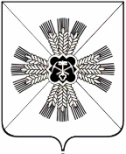 РОССИЙСКАЯ ФЕДЕРАЦИЯКЕМЕРОВСКАЯ ОБЛАСТЬПРОМЫШЛЕННОВСКИЙ МУНИЦИПАЛЬНЫЙ РАЙОНОКУНЕВСКОЕ СЕЛЬСКОЕ ПОСЕЛЕНИЕСОВЕТ НАРОДНЫХ ДЕПУТАТОВОКУНЕВСКОГО СЕЛЬСКОГО ПОСЕЛЕНИЯ3-й созыв, 63-е заседаниеРЕШЕНИЕот 25.07.2019 №148с. ОкуневоО принятии плана (программы) приватизации муниципального имущества Окуневского сельского поселения 2019 годаВ соответствии с Федеральным Законом от 21.12.2001 № 178 ФЗ «О приватизации государственного и муниципального имущества», рассмотрев материалы, предоставленные администрацией Окуневского сельского поселения, Совет народных депутатов Окуневского сельского поселенияРЕШИЛ:Принять план (программу) приватизации муниципального имущества на 2019 год:	1.1.2. Настоящее решение подлежит обнародованию на стенде администрации, размещению на официальном сайте Промышленновского муниципального района в информационно-телекоммуникационной сети «Интернет» в разделе «Поселения» и размещению на официальном сайте www.torgi.gov.ru.».3. Контроль за исполнением настоящего решения возложить на комиссию по бюджету, налоговой и финансовой политике. (Шерина В.В.)4. Настоящее решение вступает в силу с даты обнародования.ПредседательСовета народных депутатовОкуневского сельского поселения					В.В. ЕжовГлаваОкуневского сельского поселения					В.В. Ежов№ п/пНаименование имуществаГод выпускаАдресСтоимость, руб.1.Трактор ЮМЗ-6КЛ заводской номер машины (рамы)431371, двигатель 7А0273,номер коробки передач отсутствует, цвет бело-желтый, ПСМ ВВ147658, выдан государственной инспекцией гостехнадзора р.п.Промышленная 29.03.2004г.19872.Прицеп 2ПТС-4, заводской номер машины (рамы) 1943,цвет синий, ПСМ  ВВ 147660, выдан государственной инспекцией гостехнадзора р.п.Промышленная 03.09.2002г.1988